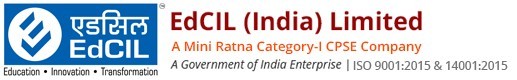 Sector 16 A, Plot 18 A, NOIDA – 201 301Uttar Pradesh, INDIAWebsite: www.edcilindia.co.inRef: NIT No. EdCIL/SII/Creative & Offline Media/11/2019 dated 2nd November 2019Date: 28-11-2019Corrigendum-3Changes in RFP documentAdditions to the RFP documentClarifications to queries related to RFP documentThis has been issued with the approval of competent authority.Sr. No.Clause No.Page No.Existing ClauseRevised Clause15.2 (5)22Pre-Qualification CriteriaThe Bidder (or any of the consortium partners) must have successfully completed the following number of international offline marketing campaigns (involving either media planning, or creative strategy or content creation), during the last 3 years (as on 31st October 2019), of value specified herein:One campaign with marketing spend not less than INR 30 crores;ORTwo campaigns with marketing spend not less than INR 20 crores each;ORThree campaigns with marketing spend not less than INR 10 crores eachFor assignments involving remuneration in foreign currency, Bidder needs to convert it to Indian National Rupee (INR) basis exchange rates prevalent on the date of signing of contract of each of the assignments.Pre-Qualification CriteriaThe Bidder (or any of the consortium partners) must have successfully completed the following number of international offline marketing campaigns (involving either media planning, or creative strategy or content creation), during the last 5 years (as on 31st October 2019), of value specified herein:One campaign with marketing spend not less than INR 30 crores;ORTwo campaigns with marketing spend not less than INR 20 crores each;ORThree campaigns with marketing spend not less than INR 10 crores eachFor assignments involving remuneration in foreign currency, Bidder needs to convert it to Indian National Rupee (INR) basis exchange rates prevalent on the date of signing of contract of each of the assignments.25.3 (B3)25Technical Qualification CriteriaThe Bidder (or any of the consortium partners) should have, in the last 3 years (as on 31st October 2019), executed at least 3 projects in the following areas:Media planningCreative conceptualizationFor each contract in the SAARC region with a marketing spend of at least INR 10 crores: 2 marks (maximum 4 marks)For each contract in the Middle East region with a marketing spend of at least INR 10 crores: 2 marks (maximum 4 marks)For each contract in South-East Asia region with a marketing spend of at least INR 10 crores: 2 marks (maximum 4 marks)For each contract in the Africa region with a marketing spend of at least INR 10 crores: 2 marks (maximum 4 marks)For assignments involving remuneration in foreign currency, Bidder needs to convert it to Indian National Rupee (INR) basis exchange rates prevalent on the date of signing of contract of each of the assignments.Technical Qualification CriteriaThe Bidder (or any of the consortium partners) should have, in the last 5 years (as on 31st October 2019), executed at least 3 projects in the following areas:Media planningCreative conceptualizationFor each contract in the SAARC region with a marketing spend of at least INR 10 crores: 2 marks (maximum 4 marks)For each contract in the Middle East region with a marketing spend of at least INR 10 crores: 2 marks (maximum 4 marks)For each contract in South-East Asia region with a marketing spend of at least INR 10 crores: 2 marks (maximum 4 marks)For each contract in the Africa region with a marketing spend of at least INR 10 crores: 2 marks (maximum 4 marks)For assignments involving remuneration in foreign currency, Bidder needs to convert it to Indian National Rupee (INR) basis exchange rates prevalent on the date of signing of contract of each of the assignments.35.3 (B4)26Technical Qualification CriteriaThe Bidder (or any of the consortium partners) should have successfully executed media campaigns for public sector units (PSUs) / autonomous bodies / government departments in India, in the last 3 years (as on 31st October 2019):For experience in handling at least 3 PSUs / autonomous bodies/ government contracts with a marketing spend of at least INR 10 crores each: 6 marksFor every additional contract with a marketing spend of at least INR 10 crores each: 3 marksTechnical Qualification CriteriaThe Bidder (or any of the consortium partners) should have successfully executed media campaigns for public sector units (PSUs) / autonomous bodies / government departments in India, in the last 5 years (as on 31st October 2019):For experience in handling at least 3 PSUs / autonomous bodies/ government contracts with a marketing spend of at least INR 10 crores each: 6 marksFor every additional contract with a marketing spend of at least INR 10 crores each: 3 marks45.3 (B5)26Technical Qualification CriteriaThe Bidder (or any of the consortium partners) should have successfully executed offline media campaigns in the education sector in the last 3 years (as on 31st October 2019)For every project: 3 marksTechnical Qualification CriteriaThe Bidder (or any of the consortium partners) should have successfully executed offline media campaigns in the education sector in the last 5 years (as on 31st October 2019)For every project: 3 marks55.4 (4)27Stage IV: Pitch PresentationThe agencies will also be required to showcase a media plan for the 34 target countriesStage IV: Pitch PresentationThe agencies will also be required to showcase a media plan for the 13 identified countries:AfghanistanBangladeshBhutanEthiopiaIndonesiaKenyaNepalRwandaSri LankaTajikistanJordanTanzaniaUgandaSr. No.Clause No.Page No.Additional information added to the clause13.211From academic year 2019-20, Study in India (SII) will conduct Ind-SAT examination for disbursing scholarships to meritorious students. The examination for this academic year will be tentatively held in April 2020.From academic year 2019-20, SII will be charging a registration fee of USD 2 for registering students for the SII program.Sr. No.Clause No.Page No.Existing ClauseQueryClarification14.5.317Earnest Money Deposit (EMD) / Bid SecurityShall we attach MSME certiﬁcate for EMD/Tender Fee exemption?MSME certificate for EMD exemption can be submitted25.2 (1)21Documentary Evidence RequiredIn case the Bidder(s) is/are a registered company in India, they should produce the copy of the certificate of incorporation issued by the Registrar of Companies or MCA and Memorandum & Articles of AssociationIn case the Bidder(s) is/are a registered partnership company / firm / society, they should produce a copy of the certificate of incorporation and Memorandum & Articles of AssociationIt is requested to kindly allow agencies to submit certificate from their chartered accountant/ statutory auditorIn case the Bidder(s) is not mandated to conduct a statutory audit, then the Bidder(s) can submit a certificate from the Chartered Accountant35.2 (2)21Documentary Evidence RequiredStatutory auditor’s certificate & copy of audited balance sheets and profit and loss accountsIt is requested to kindly allow agencies to submit certificate from their chartered accountant/ statutory auditorIn case the Bidder(s) is not mandated to conduct a statutory audit, then the Bidder(s) can submit a certificate from the Chartered Accountant45.2 (3)21Pre-Qualification CriteriaThe Bidder (or the consortium partner responsible for media planning activities) must have a minimum of 3 years of experience in providing international media planning for offline platforms in the SAARC, Middle East, South-East Asia & Africa regions.The Bidder shall necessarily furnish details of one project, involving international media planning, executed by them in the last 3 years. The project should have a marketing spend of at least INR 10 crores.Documentary Evidence RequiredStatutory auditor’s certificate for validating experience detailsExperience details as per the format specified in Appendix I: Form 8 (Project Citation Format)Documentary evidence for scope of work and contract value, along with client contact details, in the form of work order / purchase order and completion certificate from the clientIt is requested to kindly allow agencies to submit certificate from their chartered accountant/ statutory auditorAt times, the agencies handle online global media planning campaigns, which includes various countries / regions. Hence, the work orders to this effect specify only ‘global’ as target territory.Do we have to provide credentials for media planning or creative strategy and content creationIn case the Bidder(s) is not mandated to conduct a statutory audit, then the Bidder(s) can submit a certificate from the Chartered AccountantWork orders containing "global" as target territory should be accompanied by a declaration on the agency's letterhead, stating the exact geography of the media campaignCredentials required for creative strategy and content creation55.3 (A1)24Documentary Evidence RequiredStatutory auditor’s certificate & copy of audited balance sheets and profit and loss accountsIt is requested to kindly allow agencies to submit certificate from their chartered Accountant/ statutory auditor.In case the Bidder(s) is not mandated to conduct a statutory audit, then the Bidder(s) can submit a certificate from the Chartered Accountant65.3 (B2)24Documentary Evidence RequiredStatutory auditor’s certificate for validating experience detailsIt is requested to kindly allow agencies to submit certificate from their chartered Accountant/ statutory auditor.Please allow us to submit only Work Orders as many clients do not have the policy of issuing Completion CertificatesIn case the Bidder(s) is not mandated to conduct a statutory audit, then the Bidder(s) can submit a certificate from the Chartered AccountantIn case completion certificates are not available, a correspondence from the client mentioning the period of the contract and satisfactory delivery of services should be submitted by the Bidder77.143Market AnalysisThe selected Agency shall provide a market/ audience analysis, media plan and creative strategy based on a comprehensive understanding of the target audience in the identified countries.Is market analysis required for each of the target country or for regions?Market Analysis is required for each country